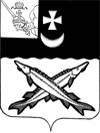 АДМИНИСТРАЦИЯ БЕЛОЗЕРСКОГО МУНИЦИПАЛЬНОГО ОКРУГА ВОЛОГОДСКОЙ ОБЛАСТИП О С Т А Н О В Л Е Н И ЕОт 27.12.2023  № 1651 Об определении управляющей организации для управления многоквартирными домамиВ соответствии с частью 17 статьи 161 Жилищного кодекса Российской Федерации, Федеральным законом от 06.10.2003 № 131-ФЗ «Об общих принципах организации местного самоуправления в Российской Федерации», постановлением Правительства Российской Федерации от 21.12.2018  №1616 «Об утверждении Правил определения управляющей организации для управления многоквартирным домом, в отношении которого собственниками помещений в многоквартирном доме не выбран способ управления таким домом или выбранный способ управления не реализован, не определена управляющая организация, и о внесении изменений в некоторые акты Правительства Российской Федерации», руководствуясь  постановлением Правительства Российской Федерации от 03.04.2013 № 290 «О минимальном перечне услуг и работ, необходимых для обеспечения надлежащего содержания общего имущества в многоквартирном доме, и порядке их оказания и выполнения»,  Правилами предоставления коммунальных услуг собственникам и пользователям помещений в многоквартирных домах и жилых домов, утвержденными постановлением Правительства Российской Федерации от 06.05.2011 № 354 ПОСТАНОВЛЯЮ:  1.Определить управляющую организацию Общество с ограниченной ответственностью «Жилищник»  (ИНН 3503012294, адрес: Вологодская область, г.Белозерск, ул. Карла Маркса, д. 2) (далее – ООО «Жилищник») для управления многоквартирными домами, указанными в приложении к настоящему постановлению.  2. Управляющей организации ООО «Жилищник» предоставлять услуги и работы по содержанию и ремонту общего имущества в многоквартирном доме, устанавливаемые в зависимости от конструктивных и технических параметров многоквартирного дома, включая требования к объемам, качеству, периодичности каждой из таких работ и услуг, сформированных из числа работ и услуг, указанных в минимальном перечне услуг и работ, необходимых для обеспечения надлежащего содержания общего имущества в многоквартирном доме, утвержденном  постановлением Правительства Российской Федерации от 03.04.2013 № 290 « О минимальном перечне услуг и работ, необходимых для обеспечения надлежащего содержания общего имущества в многоквартирном доме, и порядке их оказания и выполнения».   3. Установить размер платы за содержание жилых помещений в соответствии с решением Представительного Собрания Белозерского муниципального округа от 30.05.2023 № 235 «Об установлении размера платы за содержание и ремонт жилого помещения».    4.  Предоставление коммунальных услуг собственникам и пользователям помещений в многоквартирном доме в период управления многоквартирным домом управляющей организацией, определенной решением об определении управляющей организации осуществляется ресурсоснабжающими организациями в соответствии с подпунктом «б» пункта 17 Правил предоставления коммунальных услуг собственникам и пользователем помещений в многоквартирных домах и жилых домов, утвержденных постановлением Правительства Российской Федерации от 6 мая 2011 года  № 354 «О предоставлении коммунальных услуг собственникам и пользователям помещений в многоквартирных домах и жилых домов».   5. Определить, что ООО «Жилищник» осуществляет деятельность по управлению многоквартирными домами до выбора собственниками помещений в многоквартирном доме способа управления многоквартирным домом или до заключения договора управления многоквартирным домом с управляющей организацией, определенной собственниками помещений в многоквартирном доме или по результатам открытого конкурса по отбору управляющих организаций для управления многоквартирным домом, на срок один год.    6. Территориальному управлению «Белозерское»:    6.1. Направить копию настоящего постановления в течение одного рабочего дня со дня его принятия в орган исполнительной власти субъекта Российской Федерации, осуществляющий региональный государственный жилищный надзор.    6.2. Направить копию настоящего постановления собственникам помещений многоквартирных  домов указанных в приложении к настоящему постановлению, в течение пяти рабочих дней со дня принятия настоящего постановления.    6.3. В течение одного рабочего дня со дня принятия настоящего постановления разместить его в государственной информационной системе жилищно-коммунального хозяйства.    7. Настоящее постановление вступает в силу после официального опубликования в газете «Белозерье» и подлежит размещению  на официальном сайте Белозерского муниципального округа в информационно-телекоммуникационной сети «Интернет».    8. Контроль за исполнением настоящего постановления оставляю за собой.Глава округа:                                                                                  Д.А. Соловьев      Приложение к постановлению администрации Белозерского муниципального округаот 27.12.2023   № 1651Список домовдля определения управляющей организациидля управления многоквартирным домом50 лет ВЛКСМ, д. 79;Белозер, д. 4-А;Декабристов, д. 34;Максима Горького, д. 44-А;Карла Макса, д. 89;Коммунистическая, д. 75; Коммунистическая, д. 81; Коммунистическая, д. 110; Красноармейская, д. 19-А; Луначарского, д. 43-А;Сергея Орлова, д. 18; Проспект Советский, д. 20; Труда, д. 35; с. Маэкса, Свободы, д. 15;